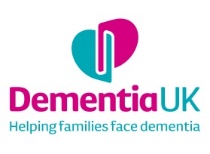 Community Band 7 Admiral Nurse – St John’s WinchesterBand 7 – Agenda for change, 35 hours per weekIn collaboration with Dementia UK, St John’s Winchester are looking to recruit an exceptional, registered nurse with a passion for, and experience of, providing relationship-centred dementia care to join our team as an Admiral Nurse.Admiral Nurses are specialist dementia nurses who work with and support people with dementia and their families. As the Band 7 Admiral Nurse, you will be based at St John's Winchester Ltd, Main Offices and work within the wider dementia team to influence, deliver, and coordinate relationship-centred dementia care within the St John’s Winchester CQC registered service.As an Admiral Nurse you will provide specialist one-to-one support, guidance, and practical solutions for families across Winchester, alongside supporting best practice and working with the two Dementia Advisors. Your team will be providing support and role modelling by working alongside St John’s existing services in the centre of Winchester.  The Hand in Hand service is a home visiting and signposting service provided by a small team who work with volunteers.  The Registered Almshouse service provides CQC registered personal care and support for the Almshouse community.  You will be employed by St John’s Winchester, working under the direct management of the Registered Manager who is the Head of Care Quality and Service Development.  You will receive ongoing support from Dementia UK to maintain and strengthen your clinical expertise as a specialist nurse within dementia care. You will also become part of the wider network of Admiral Nurses and will have the opportunity to access relevant post graduate courses and develop professionally, as informed by the Admiral Nurse Competency Framework.The successful applicant will be an NMC registered (adult/mental health/learning disability) nurse, with significant post-registration clinical experience of working with people with dementia and supporting their carers/supporters in different settings, along with formal knowledge of dementia acquired through clinical post-graduate training/education.To find out more about the role of an Admiral Nurse, candidates are encouraged to complete Dementia UK’s free online: Pre-Admiral Nurse eLearning course. This could be in advance of the interviews or upon an offer of employment being made and prior to starting in post.You will not be expected to work evenings or weekends but flexibility to meet the needs of the service. You will require a full driving licence and mode of transport. If you consider that you have the skills and abilities to be an Admiral Nurse, and would like some more information on the role within St John’s Winchester, please contact Sarah Weekes, details below.Sarah Weekes - sarah.weekes@stjohnswinchester.co.uk | 07921 458 985For any enquiries regarding the role of Dementia UK and Admiral Nursing generally, please contact either of the below:Justine Tomlinson – justine.tomlinson@dementiauk.org | 07833 232 986Emma Washington – emma.washington@dementiauk.org | 07787 686 361Annual salary: 40k – 44k depending upon experienceClosing date: 30th January 2022Interview date: 15th and 16th February 2022